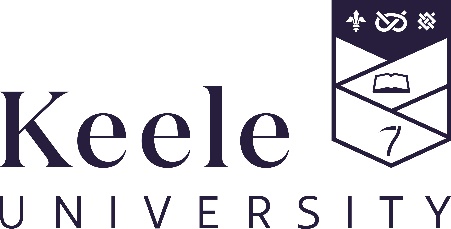 School of Nursing and MidwiferySupporting information for application to NUR-40091 - Education for Clinical Instructors in Life Support TeachingIn applying for the above module, I confirm that I have successfully completed and passed a Generic Instructor Course and have provided the details below. Course Venue:Course Date:I also confirm that I am an instructor/instructor candidate for the following courses: ALS APLS Other (please specify) Signature: _________________________________________________________Print name: ________________________________________________________Date: ______________________________________________________________